 HELP DESK SOP TEMPLATE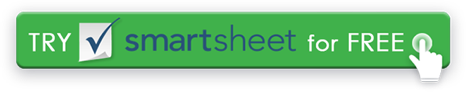 INTRODUCTIONDescribe the purpose of your help desk department in terms of who your customers are and what their needs are.HELP DESK PROCEDURESUSER RESPONSIBILITIESDescribe user responsibilities for ensuring issues are reported and addressed.HELP DESK SYSTEMDescribe what the user can expect in response to submitting a ticket. Indicate whether the user can expect an email acknowledging receipt, the details included, and whether a deadline for response by support personnel will be included. Explain what the user should do if they do not receive a response within the described time. Describe how a ticket is closed and whether users receive surveys. Include the preferred steps a user should take if service was unsatisfactory and to whom to report concerns.HELP DESK STAFF RESPONSIBILITIESOutline staff commitments. For example, dealing honestly in describing problems in language the customer can understand and acting with sympathy for customer inconvenience. If there is a commitment or service level agreement to prioritize certain issues, describe that here.HELP DESK OPERATING HOURSDescribe in as much detail as possible, including the schedules for statutory holidays.HELP DESK WORKFLOWDescribe your workflow from when a customer enters a ticket. Discuss how customers know their ticket has been received, how tickets are routed to customer service agents, and any pertinent steps. It can be helpful to depict the process in a flowchart.HELP DESK FLOWCHARTA flowchart can help to show what actions to take to complete a helpdesk ticket based on certain conditions. PRIORITY MATRIXA priority matrix helps support staff to understand how to prioritize tickets based on information supplied by the customer. You should define your priority matrix and escalation procedure in your SOPs. The matrix below shows common prioritizations, but these can be customized to your own organization.ESCALATIONDescribe your formula for escalating tickets.EXAMPLESDescribe the details of a typical ticket, from submission to resolutionVERSION HISTORYVERSION HISTORYVERSION HISTORYVERSION HISTORYVERSION HISTORYVERSIONAPPROVED BYREVISION DATEDESCRIPTION OF CHANGEAUTHORSUPPORT PORTAL phone number / address / linkISSUE LOGGING METHODTICKET COMPLETIONSETUP AND SUPPORT REQUEST LEAD TIMEESCALATION POINTS OF CONTACTCRITICALCritical tickets may prevent a customer from working or cause other devastating consequences. These tickets are often worked first or passed to a senior team member.HIGHHigh priority tickets may affect multiple staff members, customers, or departments.MEDIUMMedium priority tickets may affect a limited number of departments or customers. Customers may be able to continue work by applying a workaround. NORMALNormal priority tickets affect only one or two customers and may present an inconvenience, but do not impede work. DISCLAIMERAny articles, templates, or information provided by Smartsheet on the website are for reference only. While we strive to keep the information up to date and correct, we make no representations or warranties of any kind, express or implied, about the completeness, accuracy, reliability, suitability, or availability with respect to the website or the information, articles, templates, or related graphics contained on the website. Any reliance you place on such information is therefore strictly at your own risk.